UNIVERSIDAD AUTÓNOMA DE NAYARIT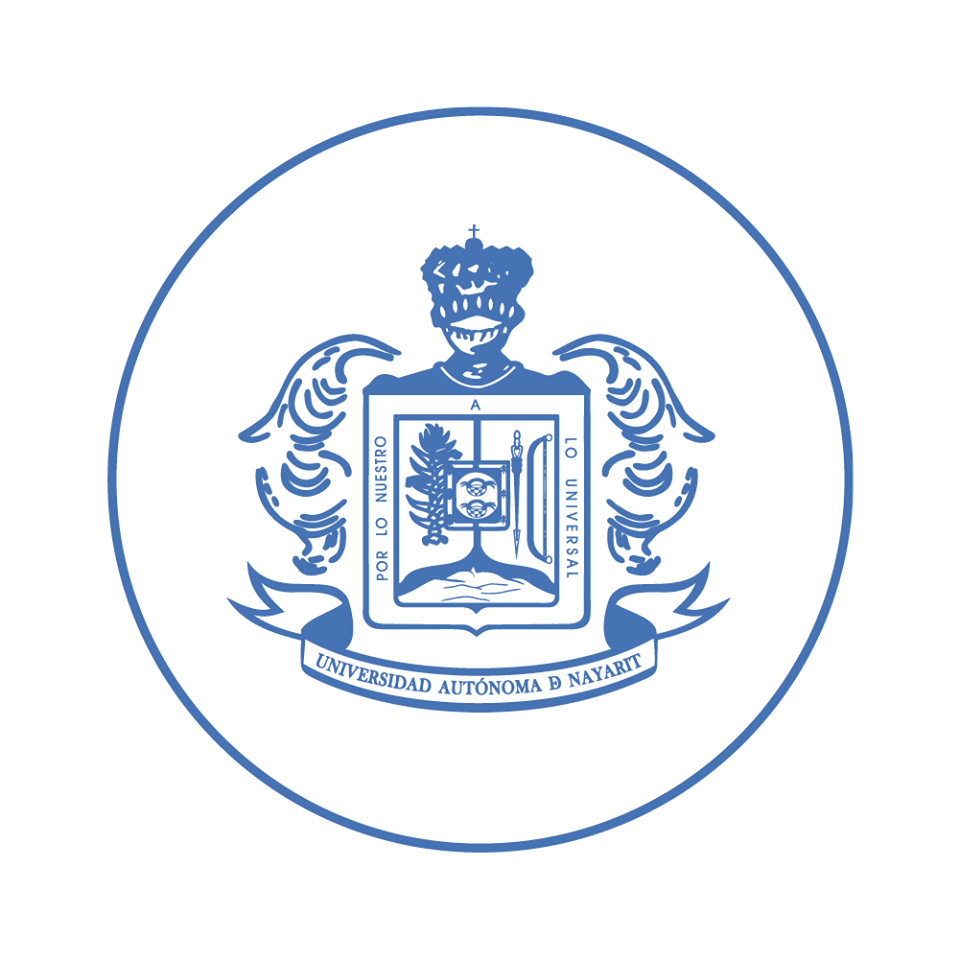  SECRETARÍA DE DOCENCIA          DIRECCIÓN DE DESARROLLO DEL PROFESORADO        FICHA DE REGISTRO DE CURSOS        UNIVERSIDAD AUTÓNOMA DE NAYARIT SECRETARÍA DE DOCENCIA          DIRECCIÓN DE DESARROLLO DEL PROFESORADOPROGRAMA DEL EVENTOCalendarización de actividades NOTA:La solicitud de registro de cursos debe entregarse en Dirección de Desarrollo del Profesorado con quince días de anticipación, acompañado de un oficio dirigido al Director de Desarrollo del Profesorado.Es importante que el formato sea llenado en su totalidad, sin eliminar o modificar información. Anexos  Currículum del Instructor/capacitador (Breve)Relación de docente participantes en el proceso de capacitación y actualización docenteInformesEdificio complex aula 3.10 en los siguientes horarios de 09:00 a 14:00 y de 17:00 a 20:00 horas, Teléfono 211-88-00 extensión 8839, correo electrónico  ddprofesorado@uan.edu.mxNombre del evento:__________________________________________________________Área o Unidad Académica responsable:__________________________________________Dirigido a docentes del programa académico: _____________________________________Coordinador (1 persona)  del evento (nombre y correo electrónico): _________________________________________________________________________________________________Organizadores: _____________________________________________________________ Instructor/capacitador: ________________________________________________________Nombre del evento:__________________________________________________________Área o Unidad Académica responsable:__________________________________________Dirigido a docentes del programa académico: _____________________________________Coordinador (1 persona)  del evento (nombre y correo electrónico): _________________________________________________________________________________________________Organizadores: _____________________________________________________________ Instructor/capacitador: ________________________________________________________Nombre del evento:__________________________________________________________Área o Unidad Académica responsable:__________________________________________Dirigido a docentes del programa académico: _____________________________________Coordinador (1 persona)  del evento (nombre y correo electrónico): _________________________________________________________________________________________________Organizadores: _____________________________________________________________ Instructor/capacitador: ________________________________________________________Nombre del evento:__________________________________________________________Área o Unidad Académica responsable:__________________________________________Dirigido a docentes del programa académico: _____________________________________Coordinador (1 persona)  del evento (nombre y correo electrónico): _________________________________________________________________________________________________Organizadores: _____________________________________________________________ Instructor/capacitador: ________________________________________________________Nombre del evento:__________________________________________________________Área o Unidad Académica responsable:__________________________________________Dirigido a docentes del programa académico: _____________________________________Coordinador (1 persona)  del evento (nombre y correo electrónico): _________________________________________________________________________________________________Organizadores: _____________________________________________________________ Instructor/capacitador: ________________________________________________________Nombre del evento:__________________________________________________________Área o Unidad Académica responsable:__________________________________________Dirigido a docentes del programa académico: _____________________________________Coordinador (1 persona)  del evento (nombre y correo electrónico): _________________________________________________________________________________________________Organizadores: _____________________________________________________________ Instructor/capacitador: ________________________________________________________Nombre del evento:__________________________________________________________Área o Unidad Académica responsable:__________________________________________Dirigido a docentes del programa académico: _____________________________________Coordinador (1 persona)  del evento (nombre y correo electrónico): _________________________________________________________________________________________________Organizadores: _____________________________________________________________ Instructor/capacitador: ________________________________________________________Nombre del evento:__________________________________________________________Área o Unidad Académica responsable:__________________________________________Dirigido a docentes del programa académico: _____________________________________Coordinador (1 persona)  del evento (nombre y correo electrónico): _________________________________________________________________________________________________Organizadores: _____________________________________________________________ Instructor/capacitador: ________________________________________________________Horario: ___________Horario: ___________Horario: ___________Horario: ___________Lugar del evento: _____________Lugar del evento: _____________Lugar del evento: _____________Lugar del evento: _____________Tipo de eventoCurso        (  ) Taller         (  )   Seminario  (  ) Diplomado (  )  OrientaciónOrientaciónOrientaciónDidáctica  (  )Disciplinar (  )       ModalidadPresencial         (   )  Semipresencial (   )  En línea            (   )   Duración Horas teoría:     ________Horas teoría:     ________ Fecha de inicio:    ___ /___/ ___Fecha de término: ___ /___/ ___ Fecha de inicio:    ___ /___/ ___Fecha de término: ___ /___/ ___ Fecha de inicio:    ___ /___/ ___Fecha de término: ___ /___/ ___ Fecha de inicio:    ___ /___/ ___Fecha de término: ___ /___/ ___ Fecha de inicio:    ___ /___/ ___Fecha de término: ___ /___/ ___   Duración Horas práctica:  ________Horas práctica:  ________ Fecha de inicio:    ___ /___/ ___Fecha de término: ___ /___/ ___ Fecha de inicio:    ___ /___/ ___Fecha de término: ___ /___/ ___ Fecha de inicio:    ___ /___/ ___Fecha de término: ___ /___/ ___ Fecha de inicio:    ___ /___/ ___Fecha de término: ___ /___/ ___ Fecha de inicio:    ___ /___/ ___Fecha de término: ___ /___/ ___   Duración Total de horas:  ________Total de horas:  ________ Fecha de inicio:    ___ /___/ ___Fecha de término: ___ /___/ ___ Fecha de inicio:    ___ /___/ ___Fecha de término: ___ /___/ ___ Fecha de inicio:    ___ /___/ ___Fecha de término: ___ /___/ ___ Fecha de inicio:    ___ /___/ ___Fecha de término: ___ /___/ ___ Fecha de inicio:    ___ /___/ ___Fecha de término: ___ /___/ _________________________________Nombre y Firma del Coordinador del evento______________________________Nombre y Firma del Coordinador del evento______________________________Nombre y Firma del Coordinador del evento______________________________Nombre y Firma del Coordinador del Programa Académico ______________________________Nombre y Firma del Coordinador del Programa Académico ______________________________Nombre y Firma del Coordinador del Programa Académico ______________________________Nombre y Firma del Coordinador del Programa Académico ______________________________Nombre y Firma del Coordinador del Programa Académico ______________________________                           ______________________________Nombre y firma del Director de la Unidad                 Fecha, nombre y firma de quien recibióAcadémica o del Coordinador de Área.______________________________                           ______________________________Nombre y firma del Director de la Unidad                 Fecha, nombre y firma de quien recibióAcadémica o del Coordinador de Área.______________________________                           ______________________________Nombre y firma del Director de la Unidad                 Fecha, nombre y firma de quien recibióAcadémica o del Coordinador de Área.______________________________                           ______________________________Nombre y firma del Director de la Unidad                 Fecha, nombre y firma de quien recibióAcadémica o del Coordinador de Área.______________________________                           ______________________________Nombre y firma del Director de la Unidad                 Fecha, nombre y firma de quien recibióAcadémica o del Coordinador de Área.______________________________                           ______________________________Nombre y firma del Director de la Unidad                 Fecha, nombre y firma de quien recibióAcadémica o del Coordinador de Área.______________________________                           ______________________________Nombre y firma del Director de la Unidad                 Fecha, nombre y firma de quien recibióAcadémica o del Coordinador de Área.______________________________                           ______________________________Nombre y firma del Director de la Unidad                 Fecha, nombre y firma de quien recibióAcadémica o del Coordinador de Área.Objetivo: General : Objetivos específicos : Objetivo: General : Objetivos específicos : Unidades de competencia:Unidades de competencia:Temas y subtemas: Temas y subtemas: Bibliografía básica:Bibliografía básica:Estrategias didácticasRecursos didácticosInstrumentos y mecanismo de              Evaluación  Mes 1  Mes 1  Mes 1  Mes 1Mes 2Mes 2Mes 2Mes 2Mes 3 Mes 3 Mes 3 Mes 3 Mes n Mes n Mes n Mes n ACTIVIDADES 1234123412341234